________________________________________________(Nome do requerente),  DRE no _________________,egresso da _________________________________________(Instituição de origem: Universidade, Faculdade, etc),   do curso de _________________________(nome do curso de origem), solicita sejam analisadas as equivalências das disciplinas abaixo discriminadas, com aquelas do curso de __________________________do IQ-UFRJ, e cujas correspondências estão relacionadas na tabela que se segue.OBS:	1) anexar histórico escolar e ementas das disciplinas cursadas na Instituição de origem.2) encaminhar esse requerimento e os anexos para sag@iq.ufrj.br, com cópia para siguemura@iq.ufrj.br e para a Coordenação do curso no IQ.Rio de Janeiro, ____ de ___________________de ______________________________________________________ AssinaturaEndereço de email e telefone de contato: __________________________________________________________________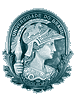 REQUERIMENTO DE TRANSFERÊNCIA DE CRÉDITOS(dispensa de disciplinas)DISCIPLINA(S) CURSADA(S) NA INSTITUIÇÃO DE ORIGEMDISCIPLINA(S) CURSADA(S) NA INSTITUIÇÃO DE ORIGEMDISCIPLINA(S) EQUIVALENTE(S) DO CURSO DE ___________________________ DO IQ-UFRJDISCIPLINA(S) EQUIVALENTE(S) DO CURSO DE ___________________________ DO IQ-UFRJCódigoNomeCódigoNome